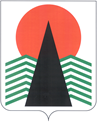 Сельское поселение СентябрьскийНефтеюганский районХанты-Мансийский автономный округ – ЮграАДМИНИСТРАЦИЯ СЕЛЬСКОГО ПОСЕЛЕНИЯ СЕНТЯБРЬСКИЙПОСТАНОВЛЕНИЕп. СентябрьскийОб индексации фонда оплаты трудаВ соответствии со статьей 134 Трудового кодекса Российской Федерации и на основании постановления Правительства Ханты-Мансийского автономного округа-Югры от 13 октября 2023 г. № 506-п «Об увеличении фондов оплаты труда государственных учреждений Ханты-Мансийского автономного округа-Югры», Уставом сельского поселения Сентябрьский Нефтеюганского муниципального района Ханты-Мансийского автономного округа-Югры, администрация сельского поселения Сентябрьский п о с т а н о в л я е т:	1. Проиндексировать на 5.5% фонды оплаты труда работников муниципального учреждения «Администрация сельского поселения Сентябрьский» и муниципального казенного учреждения «Управление по делам администрации сельского поселения Сентябрьский».	2. Начальнику отдела (И.Ю. Атрощенко) обеспечить внесение изменений в положения об оплате труда учреждения.	3. Заведующему сектором (Я.Ю. Рословой) внести соответствующие изменения в локально-нормативные документы. 	4. Настоящее постановление подлежит опубликованию (обнародованию) в муниципальном средстве массовой информации бюллетене «Сентябрьский вестник» и размещению на официальном сайте органов местного самоуправления муниципального образования сельское поселение Сентябрьский.	5. Настоящее постановление вступает в силу после его подписания и распространяет свое действие на правоотношения, возникшие с 1 октября 2023 г.	6. Контроль за выполнением постановления оставляю за собой. Глава поселения			                       	                 А.В. Светлаков19 октября 2023 г.        №81-па